Ренц Светлана Викторовна Педагог-организатор, Хохлова Галина Валерьевна Инструктор по физической культуре, Муниципальное бюджетное дошкольное образовательное учреждение «Детский сад комбинированного вида №11 «Яблонька»г. КанскВ мире героических профессий МЧС: «Огнеборец»Квест-игра для старших дошкольников на свежем воздухеЦель: формирование стойких знаний правил пожарной безопасности в доме и на улице.Задачи: - познакомить с одним из видов деятельности МЧС;- воспитывать у дошкольников чувство осторожности в обращении с предметами, которые могут вызвать пожар;- прививать уважение к труду пожарных;- развивать внимание, ловкость, быстроту, смекалку.Атрибуты: красный мяч, 2 игрушечных сотовых телефона, дуга 2 шт., игрушечный огнетушитель 2 шт., канат 2 шт., макет огня, скамейка спортивная 2 шт., «сухой» бассейн, пластмассовые шарики, строительные кубики, машинки грузовые 2 шт., корзины 2 шт., носилки (или платки) 2 шт. игрушки животных, кукол, карты дидактической игры-лото (Приложение 1)Предварительная работа: просмотр видеороликов о профессиях МЧС России: спасатели, пожарные; беседы о безопасном обращении с воспламеняющимися предметами; чтение художественной литературы.Планируемый результат: Дошкольники имеют возможность продемонстрировать свои знания правил пожарной безопасности, знания о деятельности МЧС, профессии пожарный. Проявляют умение работать в команде, ловкость, быстроту.Ход мероприятия: Дети в спортивной форме строятся в зале.Ведущий (в дальнейшем В.):  Ребята, отгадайте загадку и попробуйте догадаться, о чем мы сегодня будем беседовать? (ответы детей)Кротким пленником годамиЯ живу внутри печиИ варю супы с борщами,Выпекаю калачи.Я даю тепло для дома,Но во мне всегда, поверь,Пострашней раскатов громаКровожадный спрятан зверь.Ответ: ОгоньКто догадался, о чем эта загадка? Почему огонь называют другом и злейшим врагом? (ответы детей) В.: Над огнём завесой плотнойДым летает беззаботно,Но живут надеждой люди –Помощь вовремя прибудет!МЧС всегда на стражеИ в беде спасает граждан.Вы уже многое слышали о правилах пожарной безопасности и людях, которые профессионально приходят на помощь при пожаре. Предлагаю поиграть в игру «Доскажи словечко». Все участники встают по кругу, передавая друг другу красный мяч. Ведущий читает стихотворные строки, а тот, у кого остался мяч на окончании строки (ведущий выдерживает паузу), должен закончить фразу.Кто с огнем не осторожен, у того пожар возможенДети помните о том, что нельзя шутить с… (огнем)Ты подумай, Ой, Ой, Ой не играй с сестричкамиМаленькими… (спичками) Он всегда помочь успеет, и огонь он одолеет,Знай ребенок, и родитель это друг … (огнетушитель)Их огнем не испугать, им к огню не привыкать!Он победит огонь коварный, а зовут его …(пожарный)Дым, пожар горит, не стой! Заливай скорей …(водой)Дым увидел, не зевай и пожарных вызывай.Помнит каждый гражданин, спасенья номер …(01)Если что – то загорится, то пожарная примчится!Вы запомните друзья, что с огнем шутить …(Нельзя!)Дети садятся на скамейки.Что вы знаете о профессии пожарный? (ответы детей)В.: Пожарный − сотрудник пожарной охраны, который тушит пожары и спасает людей из огня. Это по-настоящему героическая профессия, поэтому пожарных часто называют огнеборцами.  Пожарная охрана это одно из подразделений МЧС (Министерства Чрезвычайных Ситуаций).Пожар действительно похож на поле боя, где все должны действовать слаженно, в команде. В этой работе нет мелочей: выезд на пожар организован так, чтобы ни одной минуты не пропало даром. Когда в пожарную часть поступает сигнал тревоги, у бойцов есть 20 секунд, чтобы надеть специальную одежду – боёвку.Затем они впрыгивают в пожарную машину и несутся на место происшествия. Главная цель пожарного – спасение людей. Пострадавшим от огня и дыма часто требуется первая помощь, которую оказывают пожарные, пока едет скорая медицинская помощь. Чтобы огнеборцы могли справиться со своей работой, они должны быть сильными, выносливыми и сообразительными. А для этого им приходится много тренироваться. Предлагаю провести игру-тренировку! Раз, два, три, четыре, пять!Эй, пожарный, стройся в ряд!Мы всегда спешим на помощь,Потому что мы – отряд!Наш отряд молодой!Наш отряд удалой!Мы хотим, чтобы везде,МЧС помог в беде!Давайте разделимся на две команды? Каким способом это можно сделать? (дети предлагают способы деления на команды, при помощи одного из них делятся на две команды, выбирают капитанов). За победу в эстафете команда получает звезду (закрепляет каждая команда на свой магнитный планшет).1 Эстафета «Вызови службу спасения» (для капитанов).Капитанам команд предлагается добежать до телефона набрать номер 112 01 и вызвать пожарных, громко и четко сообщив свою фамилию и домашний адрес.2 Эстафета «Добраться до места происшествия»Дети должны преодолеть полосу препятствий:- нырнуть в тоннель,- пробежать змейкой,- пролезть под дугой, оббежать ограничитель и бегом вернуться, передавая эстафету следующему участнику. В качестве эстафетной палочки в руках игрушечный огнетушитель.3 Эстафета «Погаси пожар»Участвуют одновременно 4-5 члена от каждой команды, затем участники меняются. Дети встают в колонну друг за другом, им в руки дается канат – «пожарный рукав». По команде «Раз, два, три – скорей пожар туши!», дети, держась за канат, друг за другом поднимаются на гимнастическую скамейку, шагают вдоль по ней. Затем спускаются, «Тушат пожар» - оббегают макет огня и возвращаются обратно.4 Эстафета «Разбор завалов»Участник с игрушечной машинкой подбегает к «разрушенному дому» («сухой» бассейн, наполненному пластмассовыми шариками и строительными кубиками), находит строительный кубик и отвозит в корзину, передает машину другому.В.: При пожаре были пострадавшие. Командам необходимо  оказать им помощь, аккуратно, но быстро доставить в больницу.5 Эстафета «Спасение пострадавшего»Два участника из одной команды берут в руки «носилки» (Платки), дружно добегают до пострадавших (игрушечные звери, куклы), укладывают на носилки раненого и несут, не уронив, в отведенное место. Чья команда быстрее и аккуратнее.6 Эстафета «Определи назначение»Каждой команде даются большие карточки с предметами, по очереди ребятам нужно добежать до общего «банка» выбрать из маленьких карточек только тот предмет, который есть на большой карточке. В конце дети объясняют почему объединены эти группы предметов (на одной карточке предметы необходимые при тушении пожара, на другой – предметы, легко воспламеняющиеся и могут быть причиной огня).Подсчет звезд, подведение итога, награждение.Можно много писать, издавая законы,И красиво с трибуны потом выступать.Но для тех, кто умеет держать оборону,Первым делом, работа – людей защищать:От пожаров и ливней, и землетрясений,От нашествий, терактов, от бедствий любых,Когда в полном отчаянии и потрясении,Мы надеемся только на помощь от них.Тех ребят, что помогут и делом и словом,Хоть порою им это самим не хватает.В этой службе на многое люди готовы,Своей жизнью рискуя, мирных граждан спасая.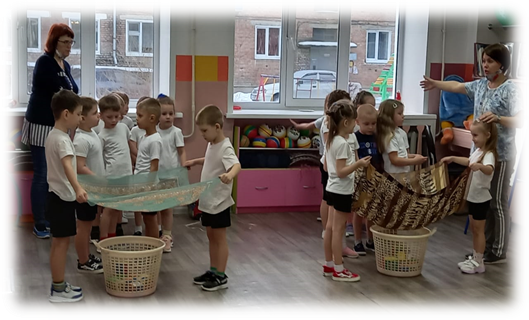 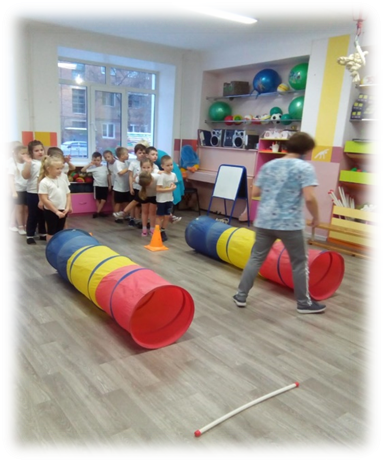 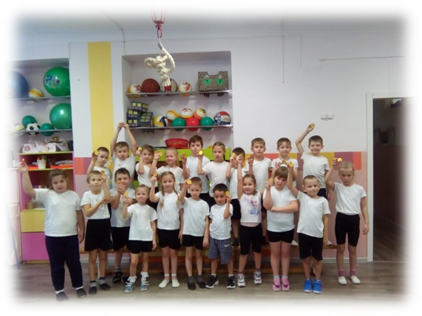 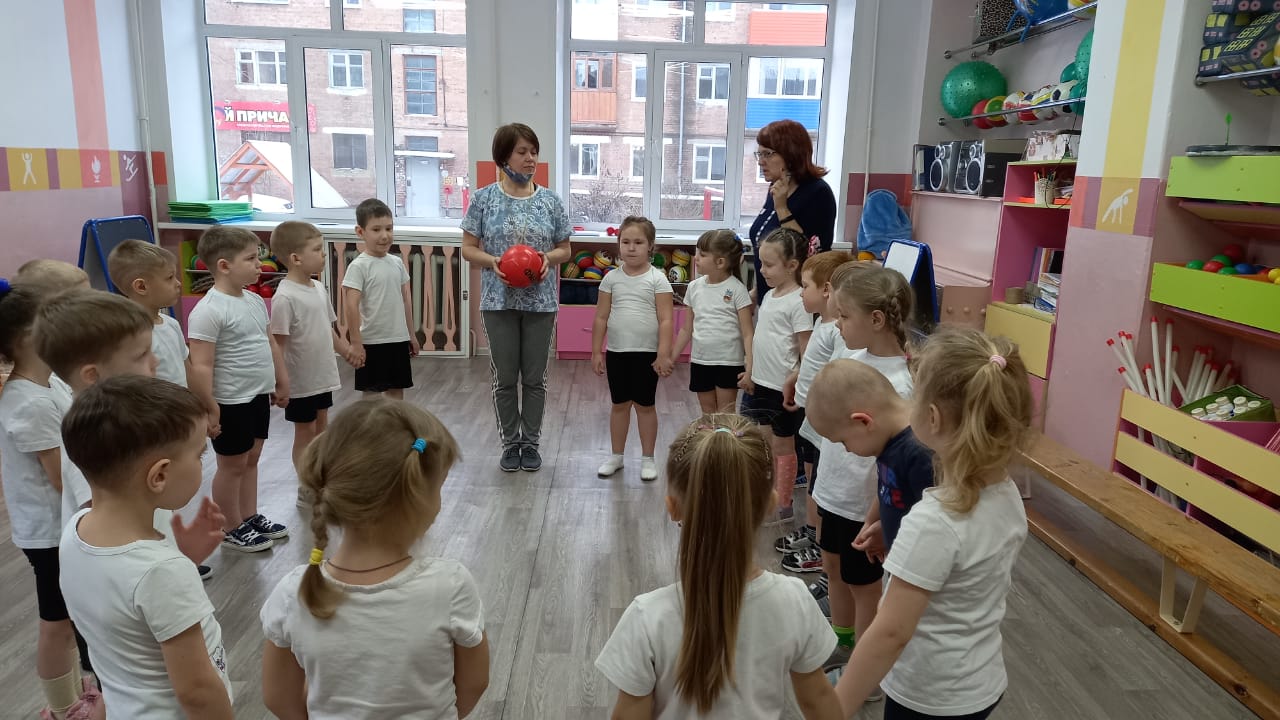 Приложение 1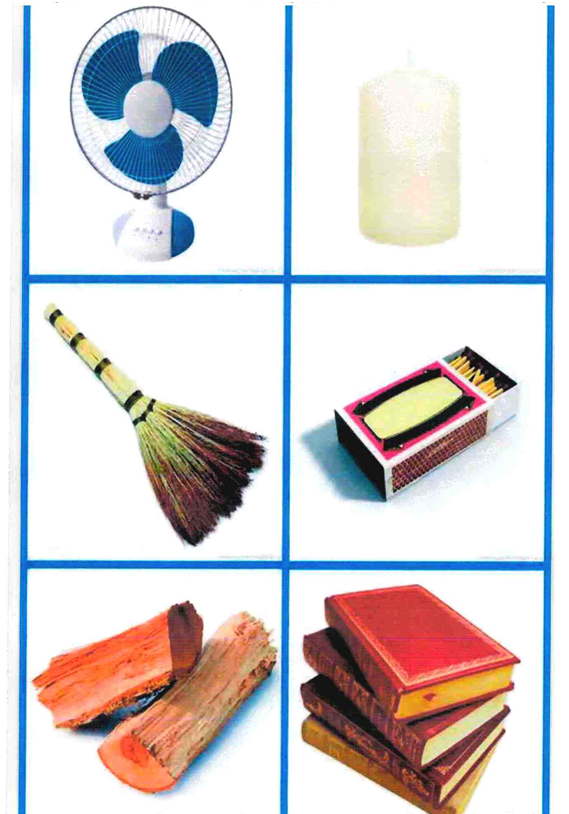 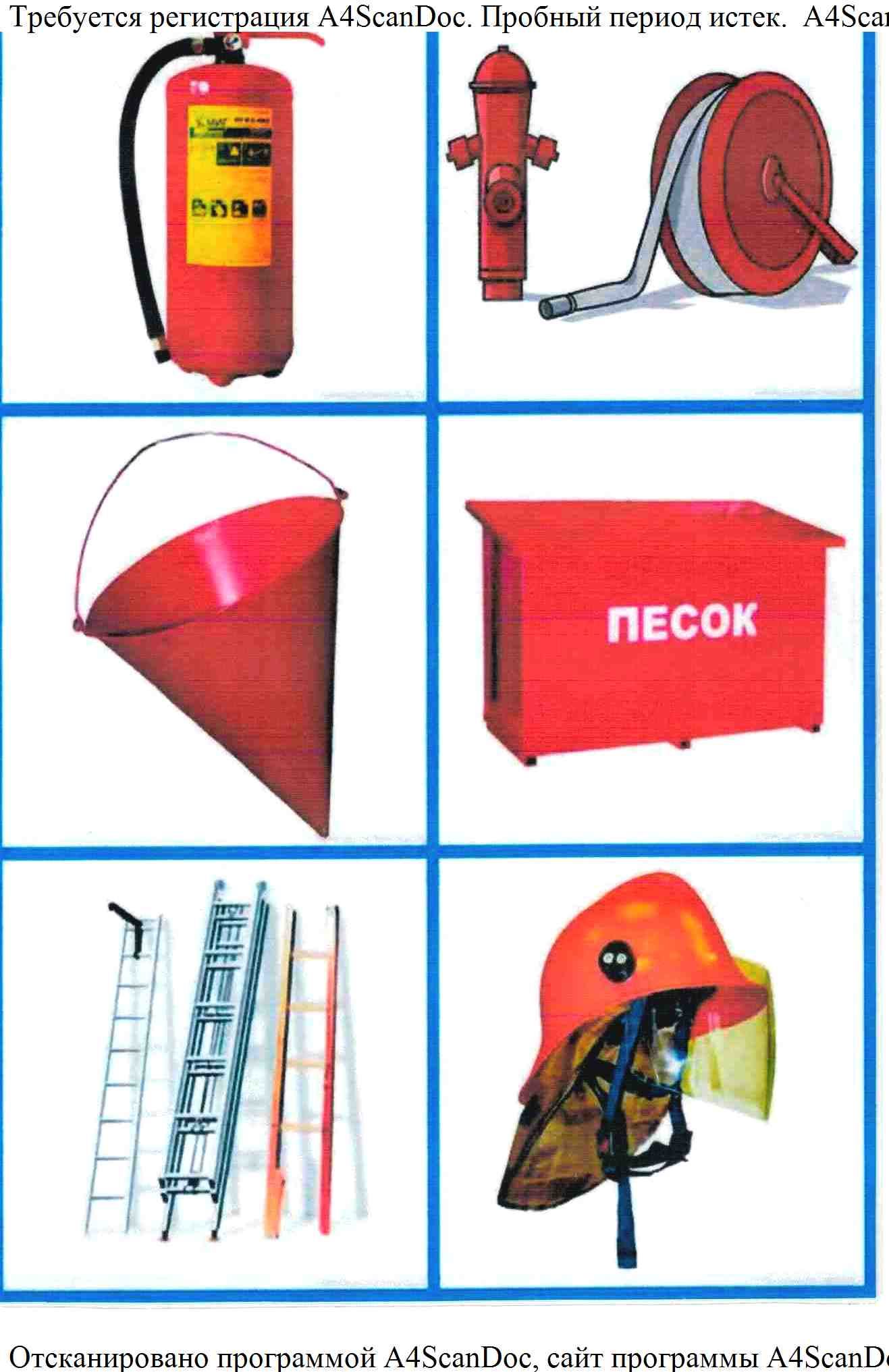 